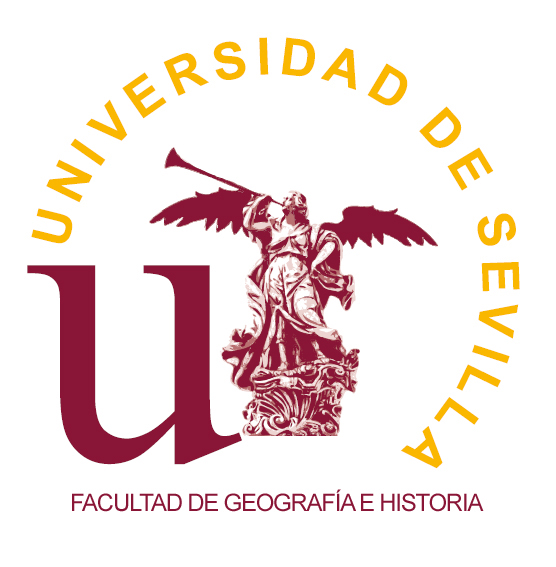 D./Dña.      con DNI      Declaro que conozco y acepto depositar el Trabajo Fin de Máster en los términos establecidos en la Resolución de 15 de noviembre de 2001 del Decanato de la Facultad de Geografía e Historia de la Universidad de Sevilla. En      , a       de       de 20     SR. DECANO DE LA FACULTAD DE GEOGRAFÍA E HISTORIA, UNIVERSIDAD DE SEVILLA